Referral to Community Genetics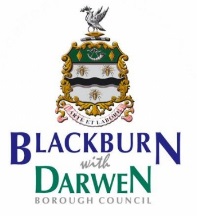 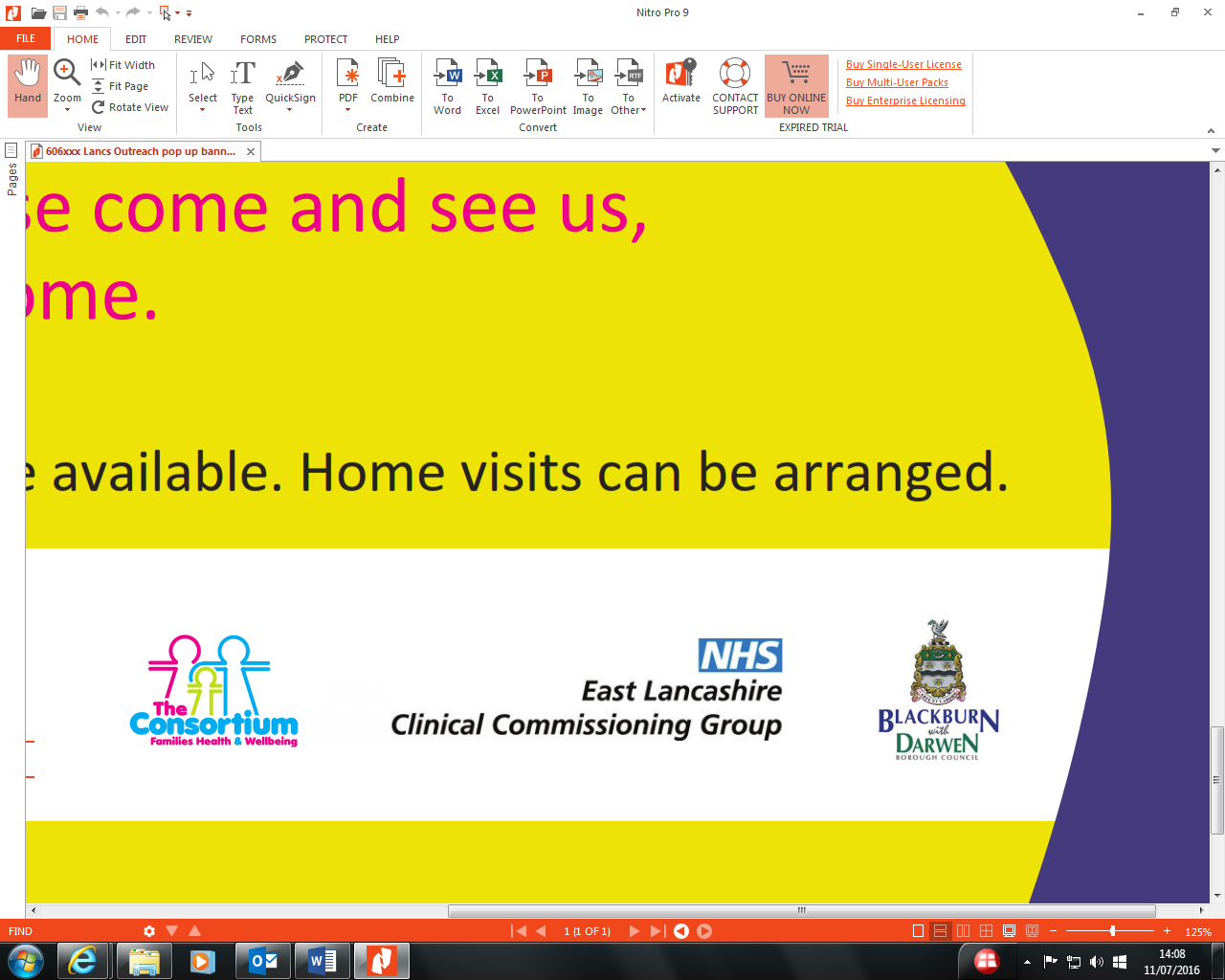 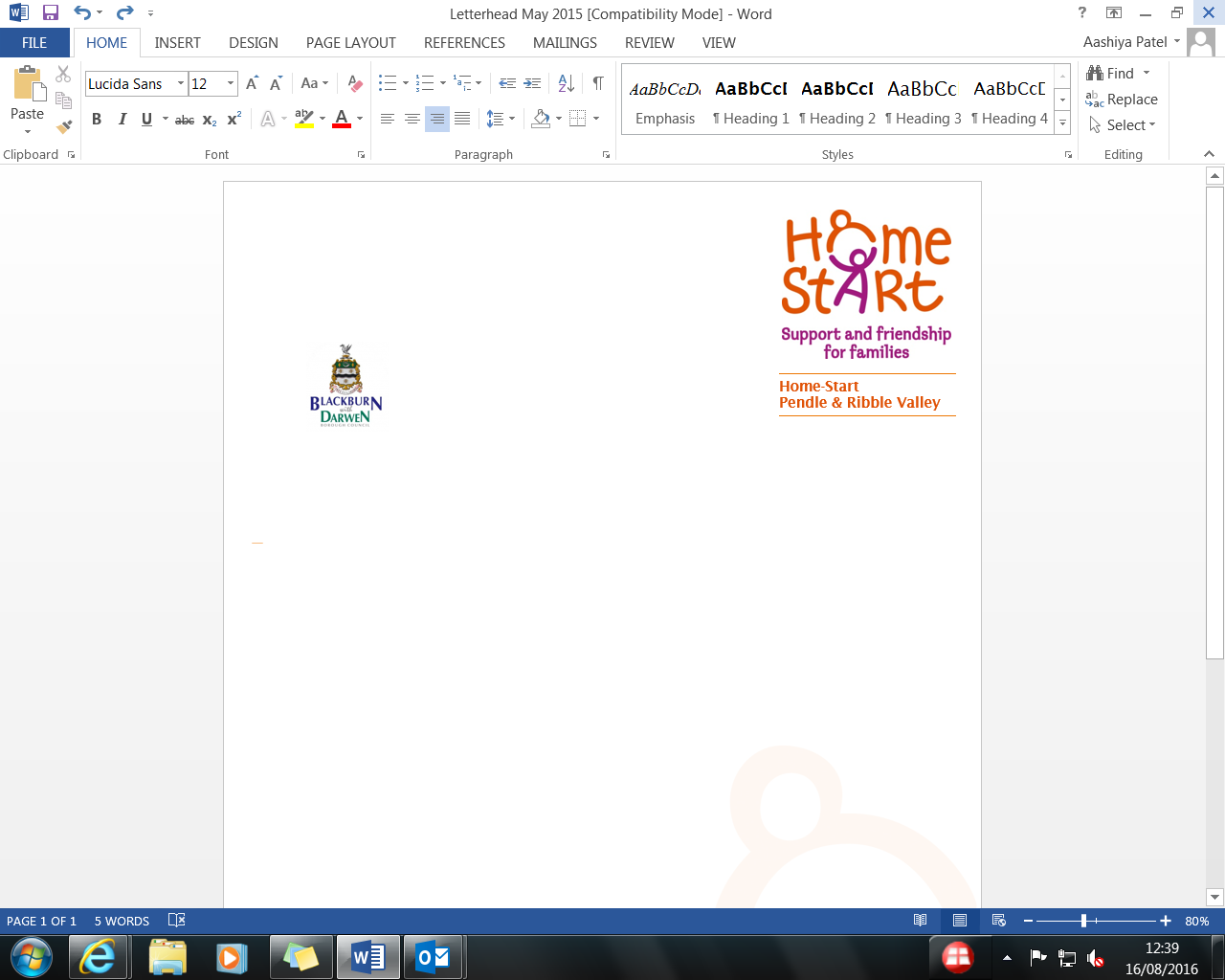 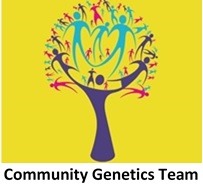 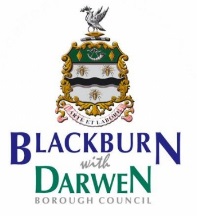 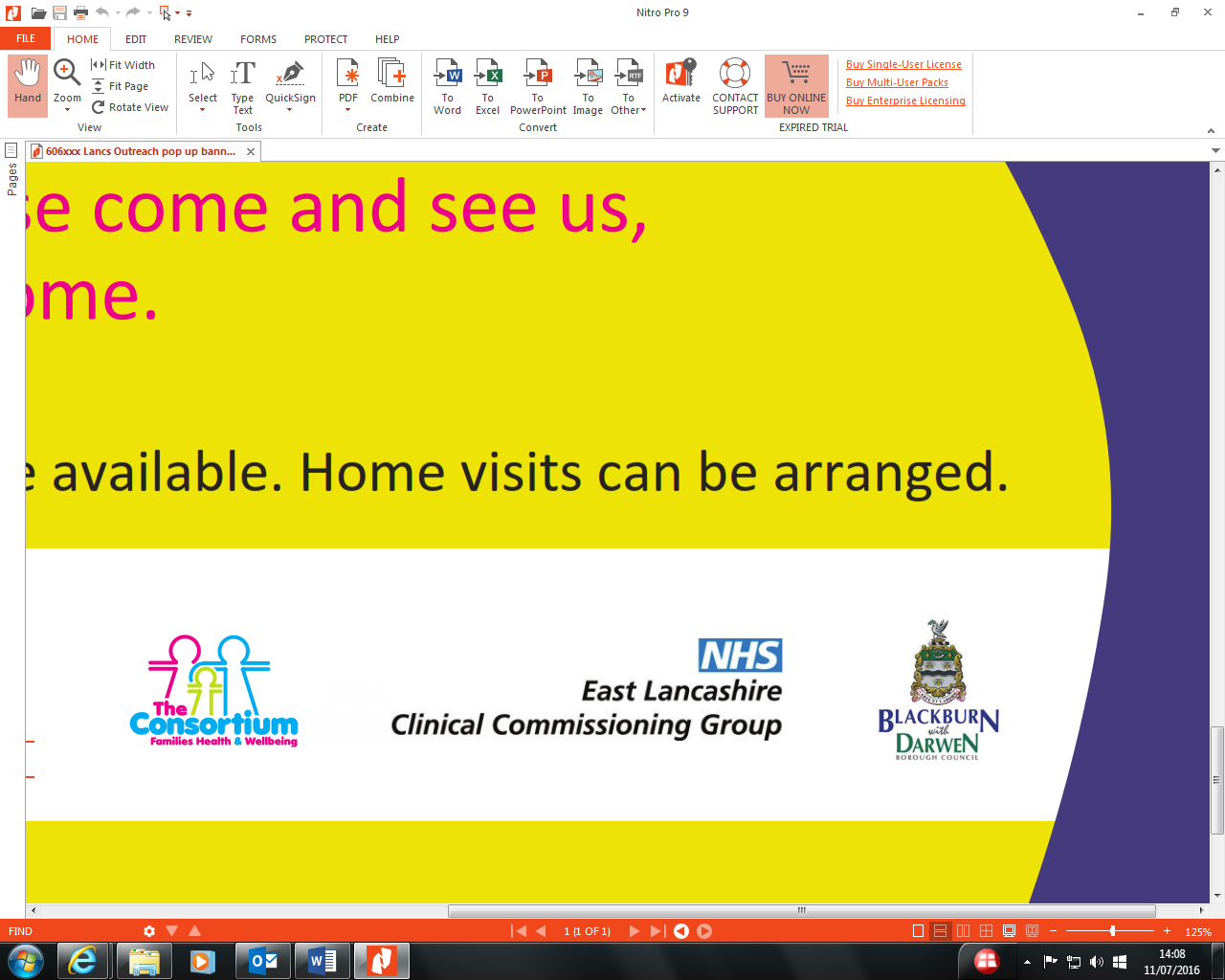 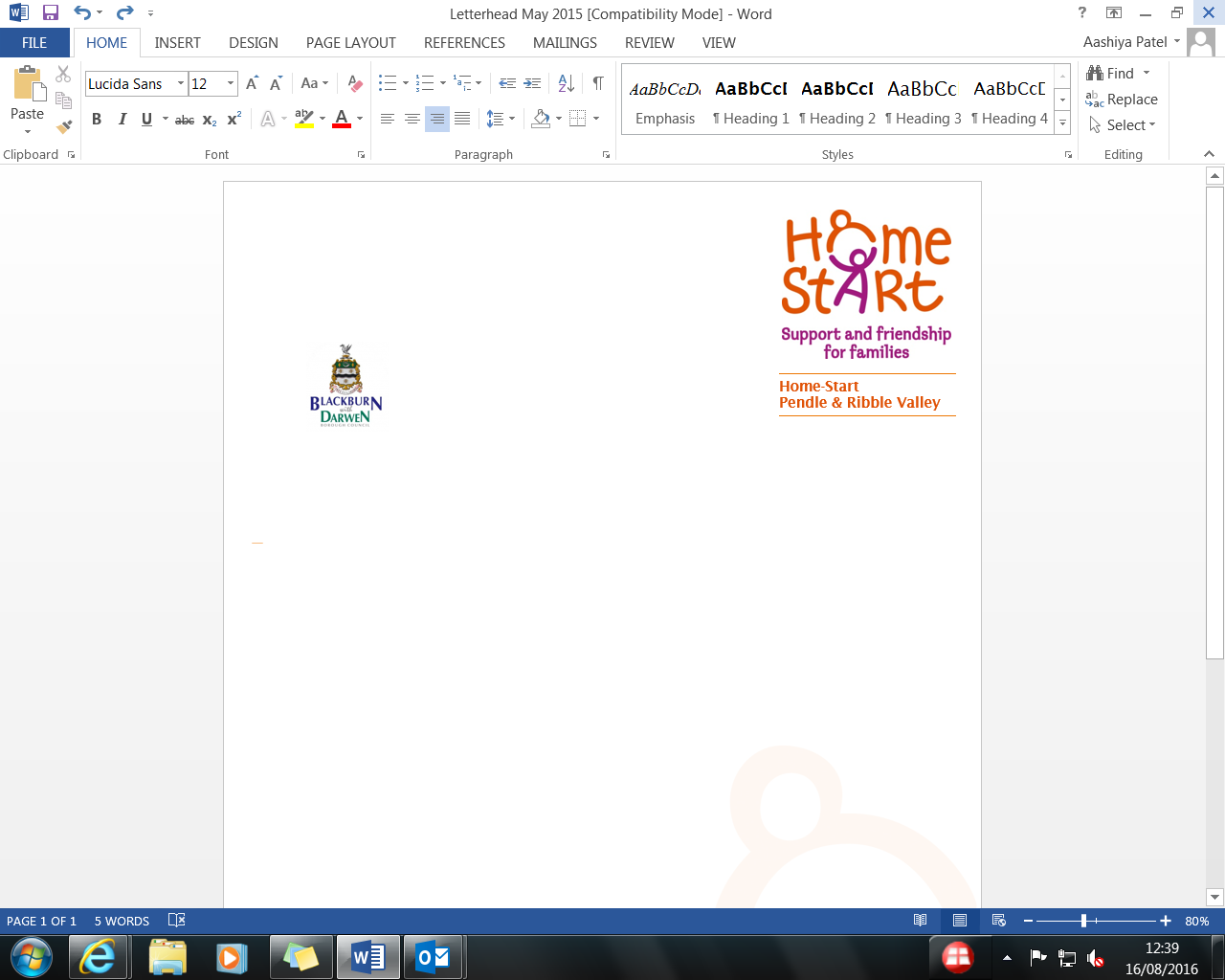 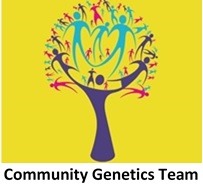 Please note referrals must be made with full consent. 
Referred by:  
Date: 
Referrers Signature:      ____________________________Have you discussed this referral with the service user/parent prior to completing this form?       YES                 NOHave they consented to the Community Genetics team contacting them by phone?                  YES                 NOPatient Name
(who the referral is for)AddressDOBTel noGP details & specialist if seenLanguage SpokenReasons for referralIs there a current pregnancy?Are both parents healthy?If no please explainAre there any health concerns on either mum or dads side of the family I.e. Siblings, Nephews, Nieces, Grandparents etc.
If known, please specify relationship to patient  and concernIs couple related?(prior to marriage if married, and how)Does the parent of patient or patient have any specific questions about their health?Do you have any specific questions or concerns?